           CTDOT - PERMIT NEED DETERMINATION FORM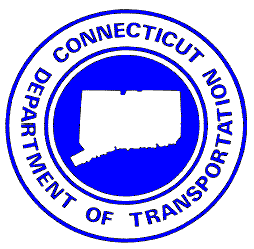 STATE PROJECTSA LOCATION MAP AND DETAILED PROJECT DESCRIPTION MUST ACCOMPANY PART 1 OF THIS REQUESTTOWN(S):  STATE PROJECT #  CORE PROJECT #  FUNDING SOURCE:  FEDERAL FUNDING IN ANY PHASE (ROW/PE/CN)    YES          NO      IF YES, AGENCY:  DOT DESIGN CONTACT:  PHONE:  BRIDGE NUMBER:   WATERWAY:   TOWN OR STATE INITIATED:  DA DATE:   FDP DATE:   ANTICIPATED CONSTRUCTION START CONSTRUCTION OVERSIGHT:  PROJECT DESCRIPTION:  STATE PROJECTS – PRE-SCREENING (for ppi/concept stage projects)  NDDB COORDINATION  FEDERALLY LISTED SPECIES (ESA SECTION 7)	  U.S. FISH & WILDLIFE SERVICE (USFWS)	  NATIONAL MARINE FISHERIES (NMFS)  FISHERIES COORDINATION	  DEEP FISHERIES	  NATIONAL MARINE FISHERIES (EFH)       FEMA FLOODPLAIN INVOLVEMENTPRE-SCREENING COMMENTS					          ACOE SECTION 408 COORDINATIONSTATE PROJECTS – PART 1  (TO BE COMPLETED BY OEP)PERMIT/RESOURCE COORDINATION REQUIREMENTSWATER RESOURCES  NO CONCERNS  DEEP BOATING CONCERNS  WATERSHED/WATER CO. LAND/RESERVOIR  PUBLIC WELLS  AQUIFER PROTECTION AREA  SOLE SOURCE AQUIFER AREA*  COAST GUARD COORDINATION NEEDED  ACOE SECTION 408 APPROVAL REQUIRED  INTERAGENCY MEETING CANDIDATE  FEMA FLOODPLAIN INVOLVEMENT**NATURAL RESOURCES  NO CONCERNS  WILD & SCENIC RIVER  FISHERIES COORDINATION	  DEEP FISHERIES	  NATIONAL MARINE FISHERIES (EFH)  NDDB COORDINATION  FEDERALLY LISTED SPECIES (ESA SECTION 7)	  U.S. FISH & WILDLIFE Service	  NATIONAL MARINE FISHERIES SERVICESTORMWATER & MS4 CONSIDERATIONSPROJECT LOCATED IN COLDWATER FISHERIES AREA:  YES    NO PROJECT LOCATED IN PRIORITY AREA:  YES    NO     PROJECT IN URBANIZED AREA  IMPERVIOUS COVER OF WATERSHED >11%  IMPAIRED WATERBODYPART 1 COMMENTSINITIAL STAFF REVIEW:  	    		DATE: CONCURRENCE OF PART I COMPLETION:STAFF SIGNATURE/DATE				SUPERVISOR SIGNATURE/DATESTATE PROJECTS - PART 2 (OEP WILL WORK WITH DESIGN TO SET PART 2 MEETING DATE IF NEEDED)PROVIDE THE FOLLOWING INFORMATION PRIOR TO PART 2 MEETINGESTIMATED OVERALL SITE DISTURBANCE (ERODIBLE AREA IN ACRES):    APPROXIMATE WETLAND IMPACTS IN SQUARE FEET:   APPROXIMATE WATERCOURSE IMPACTS IN SQUARE FEET:   DRAINAGE AREA TO THE BRIDGE/CULVERT IN ACRES:   BRING TO THE PART 2 MEETING:  LATEST DESIGN PLANS, SITE PHOTOGRAPHS, WETLAND DELINEATION/VEGETATION REPORT (FOR CONSULTANT DESIGNED TIDAL/COASTAL PROJECTS)STATE PERMITTING REQUIREMENTSFLOOD MANAGEMENT CERTIFICATION (FMC)  NOT REQUIRED  ADDITIONAL INFORMATION REQUIRED  FLOOD MANAGEMENT GENERAL (H&D)  INDIVIDUAL FLOOD MANAGEMENT (Form P)   WITH EXEMPTION401 WATER QUALITY CERTIFICATION (WQC)  NOT REQUIRED  AUTOMATIC (VIA ACOE SELF VERIFICATION)  401 DEEP “PCN” (AKA 401 VIA CT ADDENDUM, Form   L)  401 VIA DEEP COASTAL PERMIT (SDF, TWSDF -  Form C)  INDIVIDUAL 401 WQC (INLAND – Form L)INLAND WETLAND & WATERCOURSE PERMITS (IW)  NOT REQUIRED  “GENERAL” WATER RESOURCE CONSTR. ACTIVITIES (Form O)  INDIVIDUAL WETLANDS & WATERCOURSES (Form L)  TEMPORARY AUTHORIZATION   EMERGENCY AUTHORIZATION STORMWATER PERMIT (DEEP-WPED)  NOT REQUIRED  ADDITIONAL INFORMATION REQUIRED  GENERAL PERMIT FOR THE DISCHARGE OF STORMWATER & DEWATERING WASTEWATERS FROM CONSTRUCTION ACTIVITIESCOASTAL PERMITS   NOT REQUIRED  ADDITIONAL INFORMATION REQUIRED  COASTAL CONSISTENCY REVIEW (OEP INTERNAL CAM)  COASTAL CONSISTENCY REVIEW (DEEP)  GENERAL Permit For COASTAL MAINTENANCE (OEP Form)  CERTIFICATE OF PERMISSION (COP – Form D)  STRUCTURES, DREDGE & FILL (SDF – Form C)  TIDAL WETLANDS, STRUCTURES, DREDGE, & FILL (TWSDF – Form C)  TEMPORARY AUTHORIZATION   EMERGENCY AUTHORIZATION DAM PERMITS (DEEP-DSWPMD)  NOT REQUIRED  GENERAL DAM SAFETY REPAIR (DEEP-DSWPMD)  INDIVIDUAL DAM CONSTRUCTION (DEEP-DSWPMD)DEPARTMENT OF PUBLIC HEALTH PERMITS   NOT REQUIRED  WATER COMPANY LAND GENERAL PERMIT  WATER COMPANY LAND CHANGE IN USEFEDERAL PERMITTING REQUIREMENTSACOE 404, 408 & SECTION 10 PERMITS  NOT REQUIRED  ADDITIONAL INFORMATION REQUIRED  SELF-VERIFICATION FORM (SV)  PRE-CONSTRUCTION NOTIFICATION (PCN) ENG. FORM 4345  INDIVIDUAL PERMIT – ENG. FORM 4345  EMERGENCY AUTHORIZATION  ACOE SECTION 408 APPROVALUNITED STATES COAST GUARD  NOT REQUIRED  CONSTRUCTION LETTER  DEVIATION LETTER  BRIDGE PERMIT  EXEMPT FROM PERMIT UNDER STURRA BY FHWA ********COORDINATION FOR STURRA EXEMPTION WITH FHWA THROUGH OEP; DOESN’T PRECLUDE NEED FOR CONSTRUCTION LETTERPART 2 COMMENTSCONCURRENCE OF PART 2 COMPLETION:DATE: STAFF SIGNATURE					    SUPERVISOR SIGNATURENOTICE:  IF PROJECT CHANGES IN SCALE OR SCOPE, PERMIT NEEDS MAY CHANGE AND OEP SHOULD BE CONSULTED.